120 Bible Stories (ages 6-10)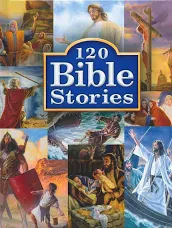 A Child’s Garden of Bible Stories (ages 6-8) 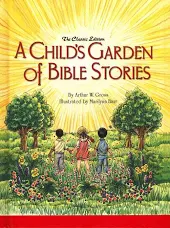 Little Visits for Families (ages 4-10) 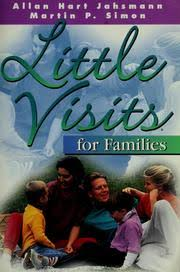 Little Visits for Toddlers (ages 1-2) 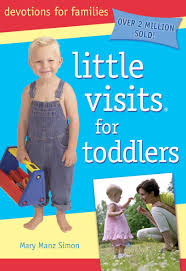 
Little Visits with God (ages 4-10)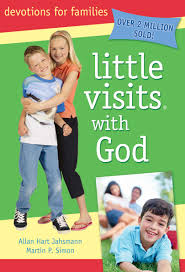 Little Visits with Jesus (ages 4-10) 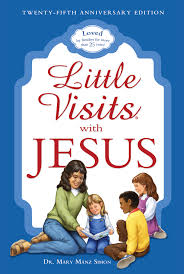 My Church Words Book (ages 1-4) 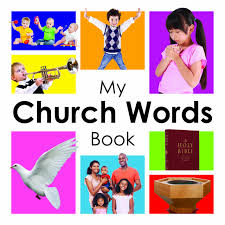 My First Catechism (ages 6-10)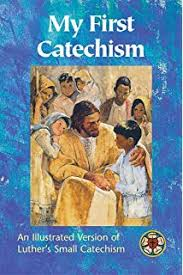 My First Hymnal (ages 4-10)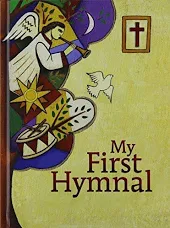 One Hundred Bible Stories (ages 8-12) 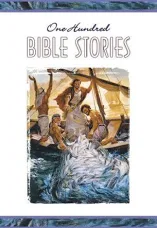 Right from the Start (adult)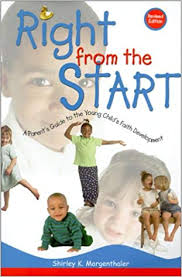 The Story Bible (ages 3-10)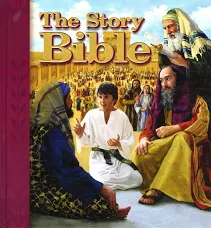 